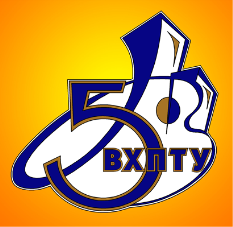 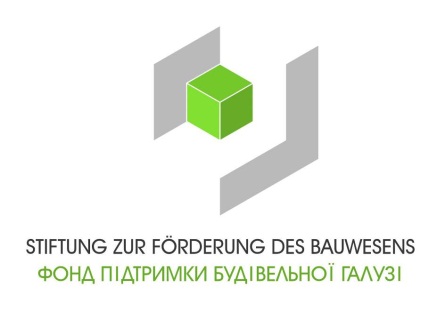 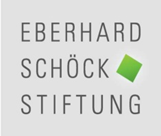 ВИЩЕ ХУДОЖНЄ ПРОФЕСІЙНО-ТЕХНІЧНЕ УЧИЛИЩЕ № 5 м. ВІННИЦІ ФОНД ІМЕНІ ЕБЕРГАРДА ШЬОКА                                       (Eberhard Schöck Stiftung  / Baden-Baden / Deutschland)ГО  ФОНД ПІДТРИМКИ БУДІВЕЛЬНОЇ ГАЛУЗІ м. КиївОГОЛОШУЮТЬ ПРОВЕДЕННЯДРУГОЇ  УЧНІВСЬКОЇ МІЖРЕГІОНАЛЬНОЇОНЛАЙН ВИСТАВКИ-КОНКУРСУ«ВІТРИЛА МРІЇ»з 28 березня по 8 квітня 2022 рокуЗапрошуються здобувачі освіти загальноосвітніх та  позашкільних закладів освіти.1 вікова категорія –  учні  8-9 класів;2 вікова категорія – учні 10–11 класів.Учасники виставки-конкурсу згідно з Положенням мають подати на розгляд журі свою авторську творчу роботу, виконану в будь-якій художній техніці:ЖивописГрафікаДекоративно-прикладне мистецтво (декоративний розпис, витинання, писанкарство, скульптурна пластика, художні вироби з  дерева)Для участі  потрібно до 31 березня   відправити на електронну адресу:                              konkurs.vhptu5.vin@gmail.com1. фотографію творчої роботи у форматі: jpeg, jpg високої якості, (додаток 1)2. фотографію автора з роботою3.  анкету учасника заповнену за зразком (додаток 2). Детальніше за посиланням : https://vhptu5.vn.ua/mizhregionalna-onlajn-uchnivska-vystavka-konkurs/                                                                                                             Оргкомітет